                                      PE Curriculum Statement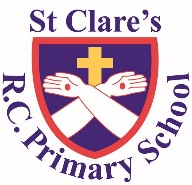 Intent Implementation Impact Our Physical Education curriculum has been designed to be broad and balanced, providing the pupils with the opportunity to master their learning and deepen their knowledge, making sense and giving purpose as to why we learn about PE. At St. Clare’s we believe PE is vital to pupils’ physical, mental and emotional development and health. We provide children with inclusive, engaging and challenging PE lessons, where each child can reach their full potential. We aim to foster enthusiasm and enjoyment of PE and Sports across the whole school from Early Years to Year 6.  We want to teach children how to co-operate and collaborate with others, as part of a team, understanding fairness and equality of play to embed life long values. We wish to leave our children actively wanting to take part in Sport, PE and have a good attitude to Health and Well-Being.The key strands of the subject that pupils will learn through the school’s age-related expectations are:Develop competence to excel in a broad range of physical activitiesAre physically active for sustained periods of timeEngage in competitive sports and activitiesLead healthy, active lives. Using the framework and programme of study of the National Curriculum alongside supporting materials from Val Sabin scheme of work.The curriculum framework is broad and balanced and ensures all 6 strands of the PE national curriculum are taught.  These plans are closely linked to the school’s Age Related Expectations for each year group which allows consistent application of the curriculum throughout the Key Stages. A whole school assessment system is used linking the ARE’s to each child’s learning during their PE lesson.  This runs alongside class floor books which are used to track and monitor skill development.  This includes ‘I can statements,’ photographic evidence, assessment for learning opportunities and pupil self evaluation.  The outcomes of these assessments are used by class teachers to evaluate the quality of coverage of the ARE in physical education and to inform aspects of learning that need to be strengthened to improve the quality of provision and to enhance pupil progress.  Our PE program incorporates a variety of sports to ensure all children develop the confidence, tolerance and the appreciation of their own and others’ strengths and weaknesses.  We encourage a wide variety of teaching and learning styles to promote learning. The pupils at St Clare’s partake in 2 hours high quality PE and sporting activities (limited at present due to covid 19 restrictions) weekly.  Weekly games or athletic outdoor sessions are delivered by specialist coaches from City in the community alongside the class teacher for some classes or by the class teacher for others.  Indoor dance and gymnastics is taught by class teachers.   Year 4 attend weekly swimming lessons at Abraham Moss. Nursery engage in weekly EYFS PE sessions delivered by specialist coaches from City in the community alongside the class teacher. We provide opportunities for all children to engage in extracurricular activities in addition to competitive sporting events. (limited at the moment due to covid 19 restrictions) Organising and participating in inter school competitions and workshops  Participation in North Manchester Schools Games events/competitions  The coaches from ‘City in the Community’ work with teachers on teacher CPD aswell as delivering sessions Sharing best practise within the group through scheduled staff meeting sessions throughout the year and resources/ideas shared through the whole school shared drive. We enrich our learning through access to local sporting facilities such as The Etihad campus, Our Ladies High School, The National Squash Centre and the National Cycling centre.The PE department is well resourced with a range of equipment to facilitate teaching and learning in each of the Physical Education strands.  Regular audits are carried out and equipment ordered/replaced when needed. We ensure that we are teaching children fundamental movement skills   We encourage and give our pupils the opportunity to participate in are range of sporting and active experiences which can lead to representation in national and community competitions and sports events. At St Clare’s we are involved in playing competitive games.  Competition builds self esteem, confidence and teaches good team work. It encourages perseverance and resilience. This is found to have a positive impact on behaviour.  We support the less able pupils to reach realistic goals and beat targets  We identify those pupils who are ‘gifted and talented’ and maximise their potential  We support learners in evaluating their own progress and how to improve further through the use of floor books We actively encourage pupils and families to adopt active and healthy lifestyles and encourage healthy lifestyle choices and the importance of fitness and healthy living. Our PE curriculum aims to improve the wellbeing and fitness of all children at St. Clare’s, not only through the sporting skills taught, but through the underpinning values and disciplines PE promotes.  Within our lessons, children are taught about self-discipline and that to be successful they need to take ownership and responsibility of their own health and fitness.  Our impact is therefore to motivate children to utilise these underpinning skills in an independent and effective way in order to live happy and healthy lives. 